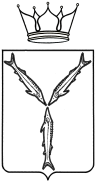 МИНИСТЕРСТВО ОБРАЗОВАНИЯ САРАТОВСКОЙ ОБЛАСТИП Р И К А Зот 30.03.2022 г. № 402г. СаратовОб установлении квалификационнойкатегории педагогическим работникаморганизаций, осуществляющихобразовательную деятельностьВ соответствии с приказом Министерства образования и науки Российской Федерации от 7 апреля 2014 года № 276 «Об утверждении Порядка проведения аттестации педагогических работников организаций, осуществляющих образовательную деятельность» и протоколом от 30 марта 2022 года № 3 заседания аттестационной комиссии Саратовской области по проведению аттестации педагогических работников государственных, муниципальных, частных организаций, осуществляющих образовательную деятельность, в целях установления квалификационной категории ПРИКАЗЫВАЮ:1. Утвердить решение аттестационной комиссии Саратовской области по проведению аттестации педагогических работников государственных, муниципальных, частных организаций, осуществляющих образовательную деятельность, в целях установления квалификационной категории.2. Установить с 30 марта 2022 года:2.1. первую квалификационную категорию педагогическим работникам согласно приложению 1 к настоящему приказу.2.2. высшую квалификационную категорию педагогическим работникам согласно приложению 2 к настоящему приказу.3. Контроль за исполнением настоящего приказа оставляю за собой.Министр										М.И. ОрловПриложение 1к приказу министерства образованияСаратовской областиот 30.03.2022 г. № 402Перечень педагогических работников,которым установлена первая квалификационная категорияпо указанным должностям с 30 марта 2022 годаПриложение 2к приказу министерства образованияСаратовской областиот 30.03.2022 г. № 402Перечень педагогических работников,которым установлена высшая квалификационная категорияпо указанным должностям с 30 марта 2022 года№ п/пФамилия, имя, отчествоДолжностьМесто работыАбрамоваТатьянаАлексеевнаучительмуниципальное общеобразовательное учреждение «Средняя общеобразовательная школа № 12 города Шиханы» Саратовской областиАвдееваСветланаВикторовнаучительмуниципальное общеобразовательное учреждение «Средняя общеобразовательная школа № 55» Ленинского района города СаратоваАдоньеваЕленаПавловнавоспитательмуниципальное дошкольное образовательное учреждение «Детский сад № 219 «Колокольчик» Фрунзенского района г. СаратоваАкальмазОльгаМихайловнапедагог дополнительного образованиямуниципальное учреждение дополнительного образования «Дом детского творчества «Гармония»               г. Ртищево Саратовской области»АрхиповаОльгаАлександровнапреподавательгосударственное автономное профессиональное образовательное учреждение Саратовской области «Саратовский колледж строительства мостов и гидротехнических сооружений»АстафьеваГалинаАлександровнаучительмуниципальное бюджетное общеобразовательное учреждение «Средняя общеобразовательная школа с. Сергиевка Калининского района Саратовской области»БадерНатальяСергеевнавоспитательмуниципальное дошкольное образовательное учреждение «Детский сад комбинированного вида № 17» Ленинского района                г. СаратоваБакишеваЛаураЖардимовнавоспитательмуниципальное дошкольное образовательное учреждение «Детский сад № 175» Ленинского района г. СаратоваБактогерееваРаузаКабдрахимовнаучительмуниципальное бюджетное общеобразовательное учреждение средняя общеобразовательная школа поселка Приузенский Александрово-Гайского муниципального района Саратовской областиБарминаЕленаАлександровнавоспитательмуниципальное дошкольное образовательное учреждение «Детский сад № 219 «Колокольчик» Фрунзенского района г. СаратоваБахмацкаяЕленаЮрьевнавоспитательмуниципальное общеобразовательное учреждение «Школа № 2 р.п. Новые Бурасы Новобурасского района Саратовской области имени Героя Советского Союза М.С. Бочкарева»БеляеваОльгаЮрьевнаметодистмуниципальное учреждение дополнительного образования «Центр дополнительного образования»БеспаловаЕленаНиколаевнаучительмуниципальное бюджетное общеобразовательное учреждение «Средняя общеобразовательная школа села Каменка Самойловского района Саратовской области»БессоноваОльгаКонстантиновнапедагог-организатормуниципальное учреждение дополнительного образования «Дом детского творчества «Солнечный» Ленинского района города СаратоваБойкоОльгаАлексеевнаучительмуниципальное общеобразовательное учреждение «Основная общеобразовательная школа № 10» Энгельсского муниципального района Саратовской областиБорисоваЛюдмилаНиколаевнаучительмуниципальное общеобразовательное учреждение «Средняя общеобразовательная школа № 9» Энгельсского муниципального района  Саратовской областиБрандтОлесяАндреевнаучительмуниципальное бюджетное общеобразовательное учреждение «Средняя общеобразовательная школа № 23 села Первомайское Красноармейского района Саратовской области»БратковаОльгаАркадьевнаучительмуниципальное общеобразовательное учреждение «Бобылевская основная общеобразовательная школа                                         с. Бобылевка Романовского района Саратовской области»БредихинаНадеждаАлександровнавоспитательмуниципальное дошкольное образовательное учреждение «Детский сад с. Безымянное» Энгельсского муниципального района Саратовской областиБровиковаЛилияВладимировнаучительгосударственное бюджетное общеобразовательное учреждение Саратовской области «Школа для обучающихся по адаптированным образовательным программам № 4 г. Саратова»БубликоваВалерияДмитриевнаучительмуниципальное автономное общеобразовательное учреждение «Средняя общеобразовательная школа «Аврора»БубноваЕленаВикторовнаучительмуниципальное общеобразовательное учреждение «Средняя общеобразовательная школа № 4 г. Ершова Саратовской области имени Героя Советского Союза Спирина В.Р.»БюрекбаеваЖанслуШугаеповнаучительмуниципальное общеобразовательное учреждение «Средняя общеобразовательная школа с. Антоновка Ершовского района Саратовской области»ВалееваСветланаЕвгеньевнаучитель-дефектологмуниципальное автономное общеобразовательное учреждение «Средняя общеобразовательная школа «Аврора»ВасильеваОльгаЛазаревнапреподавательмуниципальное бюджетное учреждение дополнительного образования «Детская школа искусств № 21»ВасильеваМаринаВалентиновнатренер-преподавательгосударственное бюджетное  учреждение дополнительного образования Саратовской области «Областная комплексная детско-юношеская спортивно-адаптивная школа «Реабилитация и Физкультура»ГалактионоваОльгаНиколаевнаучительмуниципальное автономное общеобразовательное учреждение «Средняя общеобразовательная школа № 8 г. Ртищево Саратовской области»ГалкинаАлевтинаВикторовнаучительмуниципальное общеобразовательное учреждение «Основная общеобразовательная школа села Березовка 1-я Петровского района Саратовской области»ГлокиЕленаВладимировнавоспитательмуниципальное дошкольное образовательное учреждение «Центр развития ребенка – детский сад «Росток» г. Пугачева Саратовской области»ГлуховаЮлияВладимировнаучительмуниципальное автономное общеобразовательное учреждение «Средняя общеобразовательная школа № 2» г. Балаково Саратовской областиГоликоваВикторияВладимировнаучительмуниципальное автономное общеобразовательное учреждение «Средняя общеобразовательная школа «Аврора»ГолованеваТатьянаВладимировнавоспитательмуниципальное дошкольное образовательное учреждение «Детский сад комбинированного вида № 17» Ленинского района                      г. СаратоваГоловченкоМихаилМихайловичпреподавательгосударственное учреждение дополнительного образования «Детская школа искусств имени С.Н. Кнушевицкого города Петровска Саратовской области»ГолубеваСамалНурлановнавоспитательмуниципальное дошкольное образовательное учреждение «Детский сад № 32 «Золотое зернышко» п. Учебный Ершовского района Саратовской области»ГончаровАндрейВикторовичпреподавательгосударственное автономное профессиональное образовательное учреждение Саратовской области «Вольский медицинский колледж им. З.И. Маресевой»ДавыдоваЕленаНиколаевнаучительмуниципальное общеобразовательное учреждение – средняя общеобразовательная школа деревни Ершовка Аткарского района Саратовской областиДамаеваКадрияГаясовнавоспитательмуниципальное бюджетное дошкольное образовательное учреждение «Детский сад 
с. Яковлевка Базарно-Карабулакского муниципального района Саратовской области»ДебердееваГалияДжафяровнаучительмуниципальное общеобразовательное учреждение «Национальная (татарская) гимназия имени Героя Советского Союза Г.Г. Рамаева»ДемешкинаМаринаВасильевнавоспитательмуниципальное дошкольное образовательное учреждение «Детский сад «Солнышко» 
с. Раевка Ивантеевского района Саратовской области»ДеньговскаяСветланаВасильевнаучительмуниципальное общеобразовательное учреждение «Основная общеобразовательная школа с. Каменка Пугачевского района Саратовской области»ДжумаеваОльгаАнатольевнаучительмуниципальное общеобразовательное учреждение «Средняя общеобразовательная школа № 1» Энгельсского муниципального района Саратовской областиДомашевскаяАнастасияДмитриевнапреподавательгосударственное учреждение дополнительного образования «Детская школа искусств № 1»                     г. БалашоваДубровинаНаталияНиколаевнавоспитательмуниципальное дошкольное образовательное учреждение «Детский сад № 4 «Дружба» 
г. Новоузенска Саратовской области»ДьяковаЕленаЮрьевнаучительмуниципальное автономное общеобразовательное учреждение «Средняя общеобразовательная школа «Аврора»ЕгороваАннаВасильевнапреподавательмуниципальное бюджетное учреждение дополнительного образования «Детская школа искусств № 6 Энгельсского муниципального района»ЕкатеринушкинаАлевтинаЮрьевнаучительмуниципальное бюджетное общеобразовательное учреждение – средняя общеобразовательная школа № 3 города Аркадака Саратовской областиЕмельяноваСветланаАлексеевнаучительмуниципальное бюджетное общеобразовательное учреждение «Основная общеобразовательная школа № 7 станции Паницкая Красноармейского района Саратовской области»ЕрмохинаЛюдмилаБорисовнаучительмуниципальное общеобразовательное учреждение «Средняя общеобразовательная школа № 31» Энгельсского муниципального района  Саратовской областиЖалилоИринаСергеевнаучительмуниципальное общеобразовательное учреждение «Средняя общеобразовательная школа с. Куриловка Вольского района Саратовской области»ЖдановаЕкатеринаСергеевнаучительмуниципальное бюджетное общеобразовательное учреждение средняя общеобразовательная школа № 3 с. Александров-Гай Александрово-Гайского муниципального района Саратовской областиЖелтяковаНадеждаНиколаевнавоспитательмуниципальное общеобразовательное учреждение «Средняя общеобразовательная школа с. Демьяс» Дергачевского района Саратовской областиЖивайкинаУльянаМихайловнаучительмуниципальное общеобразовательное учреждение «Средняя общеобразовательная школа № 9» Энгельсского муниципального района  Саратовской областиЖиводероваЕленаВалерьевнаучительмуниципальное общеобразовательное учреждение «Гимназия имени Героя Советского Союза Ю.А. Гарнаева г. Балашова Саратовской области»ЖутоваВалентинаВасильевнаучительмуниципальное общеобразовательное учреждение «Средняя общеобразовательная школа № 12 г. Балашова Саратовской области»ЗавадскаяАлёнаИгоревнаучительмуниципальное бюджетное общеобразовательное учреждение «Средняя общеобразовательная школа с. Сергиевка Калининского района Саратовской области»ЗайниеваОльгаВикторовнавоспитательмуниципальное дошкольное образовательное учреждение «Детский сад № 1 «Звездочка»                     г. Красный Кут Саратовской области»ЗаниздраГалинаВладимировнаучительмуниципальное общеобразовательное учреждение «Средняя общеобразовательная школа с. Антоновка Ершовского района Саратовской области»ИноземцеваЛюбовьВикторовнавоспитательмуниципальное дошкольное образовательное учреждение «Детский сад № 1 «Звездочка»                          г. Красный Кут Саратовской области»ИрмукамбетоваАслимаИркиновнаучительмуниципальное бюджетное общеобразовательное учреждение средняя общеобразовательная школа с. Канавка Александрово-Гайского муниципального района Саратовской областиИсламгалиеваГульсараЖакотовнаучительмуниципальное бюджетное общеобразовательное учреждение «Средняя общеобразовательная школа п. Октябрьский Перелюбского муниципального района Саратовской области»КазаковаОксанаАлександровнавоспитательмуниципальное автономное общеобразовательное учреждение «Средняя общеобразовательная школа п. Новониколаевский» Балаковского района Саратовской областиКазаковаАлександраВикторовнавоспитательмуниципальное общеобразовательное учреждение «Средняя общеобразовательная школа с. Пигари» Озинского района Саратовской областиКазаринаИринаАлександровнаучительмуниципальное общеобразовательное учреждение «Основная общеобразовательная школа с. Каменка Пугачевского района Саратовской области»КалючинаТатьянаГаринулловнавоспитательмуниципальное дошкольное образовательное учреждение  «Детский сад общеразвивающего вида с приоритетным осуществлением деятельности по художественно-эстетическому развитию детей № 14» г. Маркса Саратовской областиКандаловаСветланаИвановнаучительмуниципальное общеобразовательное учреждение «Средняя общеобразовательная школа № 30 с углубленным изучением отдельных предметов имени Героя Советского Союза Коваленко Петра Михайловича» Энгельсского муниципального района Саратовской областиКанталиеваАлияБазарбаевнаучительмуниципальное бюджетное общеобразовательное учреждение «Средняя общеобразовательная школа с. Скатовка Ровенского муниципального района Саратовской области»КануникИринаВалерьевнаучительмуниципальное автономное общеобразовательное учреждение «Гимназия № 2» г. Балаково Саратовской областиКарандинаОльгаАлександровнаучительмуниципальное автономное общеобразовательное учреждение «Средняя общеобразовательная школа № 23 имени Героя Советского Союза С.В. Астраханцева»КарсинаАлияРашидовнавоспитательмуниципальное дошкольное образовательное учреждение «Детский сад № 30»КасьяноваНатальяКонстантиновнаучительмуниципальное бюджетное общеобразовательное учреждение «Средняя общеобразовательная школа № 23 села Первомайское Красноармейского района Саратовской области»КиселеваМарияВладимировнаучительмуниципальное общеобразовательное учреждение «Средняя общеобразовательная школа № 57 имени С.Ф. Тархова» Ленинского района города СаратоваКликушинаОльгаНиколаевнапреподавательгосударственное учреждение дополнительного образования «Детская школа искусств имени С.Н. Кнушевицкого города Петровска Саратовской области»КлочковаНаталияАлександровнавоспитательмуниципальное дошкольное образовательное учреждение «Детский сад № 4 «Дружба» 
г. Новоузенска Саратовской области»КнязеваВераИвановнапедагог-психологмуниципальное дошкольное образовательное учреждение «Детский сад «Дюймовочка» 
с. Ивантеевка Ивантеевского района Саратовской области»КожевниковаКлавдияАлександровнаучительмуниципальное общеобразовательное учреждение - средняя общеобразовательная школа № 8 города Аткарска Саратовской областиКозловаЛюбовьАлександровнаучительмуниципальное общеобразовательное учреждение «Средняя общеобразовательная школа № 4 имени академика Сергея Павловича Королева»   Энгельсского муниципального  района Саратовской областиКоноваловаНатальяМихайловнаучительмуниципальное общеобразовательное учреждение «Основная общеобразовательная школа с. Каменка Пугачевского района Саратовской области»КонореваЛарисаВасильевнапреподавательгосударственное бюджетное учреждение дополнительного образования «Детская школа искусств» города Ершова Саратовской областиКоролеваВалентинаВладимировнавоспитательмуниципальное дошкольное образовательное учреждение «Детский сад № 63» Энгельсского муниципального района Саратовской областиКоролеваЕкатеринаВладимировнаучительмуниципальное автономное общеобразовательное учреждение «Средняя общеобразовательная школа «Аврора»КоротковаЕкатеринаСергеевнапедагог дополнительного образованиямуниципальное автономное учреждение дополнительного образования «Центр дополнительного образования»                    г. Балаково Саратовской областиКоршуноваЯнаСергеевнаучительмуниципальное бюджетное общеобразовательное учреждение средняя общеобразовательная школа № 3 с. Александров-Гай Александрово-Гайского муниципального района Саратовской областиКочероваАлинаАлександровнапреподавательмуниципальное автономное учреждение дополнительного образования «Детская школа искусств № 4»КрасниковаТатьянаЕвгеньевнавоспитательмуниципальное дошкольное образовательное учреждение «Центр развития ребенка – детский сад № 18 «Город чудес»КрасноваПрасковьяВладимировнаучительмуниципальное общеобразовательное учреждение – основная общеобразовательная школа № 6 города Аткарска Саратовской областиКрахмалёваОксанаАлександровнамузыкальный руководительмуниципальное дошкольное образовательное учреждение «Центр развития ребёнка – детский сад № 107 «Пчелка»КривенковаОльгаАнатольевнаучительмуниципальное общеобразовательное учреждение «Средняя общеобразовательная школа п. Октябрьский Балашовского района Саратовской области»КрыловаНинаВладимировнавоспитательмуниципальное дошкольное образовательное учреждение «Центр развития ребенка – детский сад «Росток» г. Пугачева Саратовской области»КсенофонтоваТатьянаНиколаевнаучительмуниципальное общеобразовательное учреждение «Основная общеобразовательная школа с. Каменка Пугачевского района Саратовской области»КудиноваЕленаАлександровнавоспитательмуниципальное автономное дошкольное образовательное учреждение «Детский сад комбинированного вида № 12 «Журавушка» г. Балаково Саратовской областиКузьминаКристинаучительмуниципальное автономное общеобразовательное учреждение «Средняя общеобразовательная школа «Аврора»КузьминаТатьянаВасильевнаучительмуниципальное автономное общеобразовательное учреждение «Средняя общеобразовательная школа «Аврора»КурнаяОльгаАнатольевнаучительмуниципальное бюджетное общеобразовательное учреждение «Средняя общеобразовательная школа № 23 села Первомайское Красноармейского района Саратовской области»ЛавриненкоОксанаАнатольевнапреподавательгосударственное автономное профессиональное образовательное учреждение Саратовской области «Балаковский политехнический техникум»ЛаптеваЕленаАлександровнаучительмуниципальное автономное общеобразовательное учреждение «Средняя общеобразовательная школа «Аврора»ЛапшоваЛарисаАнатольевнаучительмуниципальное бюджетное общеобразовательное учреждение – средняя общеобразовательная школа № 1 г. Аркадака Саратовской областиЛебедевСергейСтепановичучительмуниципальное общеобразовательное учреждение - основная общеобразовательная школа п. Семенной Краснокутского района Саратовской областиЛебедеваНатальяАлександровнаучительмуниципальное общеобразовательное учреждение - основная общеобразовательная школа п. Семенной Краснокутского района Саратовской областиЛёвинаЕленаАлександровнавоспитательмуниципальное дошкольное образовательное учреждение «Детский сад № 3 «Колокольчик» р.п. Турки Саратовской области»ЛегезаВладимирИвановичпреподавательгосударственное автономное профессиональное образовательное учреждение Саратовской области «Базарнокарабулакский техникум агробизнеса»ЛепилкинаЕленаСергеевнапреподавательмуниципальное бюджетное учреждение дополнительного образования «Детская школа искусств № 10»ЛихватоваЛюдмилаВладимировнавоспитательмуниципальное дошкольное образовательное учреждение «Детский сад комбинированного вида № 17» Ленинского района                   г. СаратоваЛоскутоваРайгульКадиржановнаучительмуниципальное бюджетное общеобразовательное учреждение «Средняя общеобразовательная школа № 23 села Первомайское Красноармейского района Саратовской области»ЛукьянчиковаТатьянаВладимировнаучительмуниципальное бюджетное общеобразовательное учреждение «Основная общеобразовательная школа села Рогаткино Красноармейского района Саратовской области»МартыненкоЕкатеринаБейбалаевнавоспитательмуниципальное дошкольное образовательное учреждение «Детский сад комбинированного вида № 2 «Машенька» г. Ершова Саратовской области»МартыноваЕленаРахимовнавоспитательмуниципальное автономное дошкольное образовательное учреждение «Детский сад № 7 «Улыбка» г. Балаково Саратовской областиМартышМарияАндреевнаучительмуниципальное общеобразовательное учреждение Вольского муниципального района «Средняя общеобразовательная школа № 47 р.п. Сенной Вольского района Саратовской области»МасловаЕленаВладимировнаучительмуниципальное общеобразовательное учреждение «Средняя общеобразовательная школа с. Куриловка Вольского района Саратовской области»МасловаЕленаВалерьевнавоспитательмуниципальное дошкольное образовательное учреждение «Детский сад комбинированного вида № 103» Заводского района                 г. СаратоваМельниковаЕленаНиколаевнапреподавательгосударственное учреждение дополнительного образования «Детская школа искусств имени С.Н. Кнушевицкого города Петровска Саратовской области»МещановаЕленаНиколаевнаучительмуниципальное общеобразовательное учреждение «Средняя общеобразовательная школа № 12 г. Балашова Саратовской области»МещеряковаМаринаСергеевнапреподавательгосударственное учреждение дополнительного образования «Детская школа искусств имени С.Н. Кнушевицкого города Петровска Саратовской области»МилейкоГалинаАлександровнаучительмуниципальное бюджетное общеобразовательное учреждение «Средняя общеобразовательная школа № 8 города Красноармейска Саратовской области»МихейчикНатальяВладимировнаучительмуниципальное общеобразовательное учреждение «Лицей № 56» Ленинского района г. СаратоваМищенкоМаринаАлександровнаучительмуниципальное автономное общеобразовательное учреждение «Средняя общеобразовательная школа «Аврора»МокееваЛюдмилаАлександровнаучительмуниципальное автономное общеобразовательное учреждение «Средняя общеобразовательная школа «Аврора»МордвиноваНадеждаАлександровнавоспитательмуниципальное дошкольное образовательное учреждение «Детский сад «Солнышко» 
с. Раевка Ивантеевского района Саратовской области»МореваТатьянаПетровнаучитель-дефектологмуниципальное автономное общеобразовательное учреждение «Средняя общеобразовательная школа № 28» г. Балаково Саратовской областиМорозоваЮлияАлексеевнавоспитательмуниципальное общеобразовательное учреждение «Основная общеобразовательная школа № 10» Энгельсского муниципального района Саратовской областиМурашоваТатьянаИгоревнапреподавательмуниципальное бюджетное учреждение дополнительного образования «Детская музыкальная школа № 5»МустапаеваИзольдаНиколаевнаучительмуниципальное общеобразовательное учреждение «Средняя общеобразовательная школа с. Генеральское имени Героя Советского Союза Ароновой Раисы Ермолаевны» Энгельсского муниципального района Саратовской областиМустафеноваМенслуАйдынгалиевнаучительмуниципальное общеобразовательное учреждение «Средняя общеобразовательная школа п. Бурный» Энгельсского муниципального района Саратовской областиМухинОлегСергеевичучительмуниципальное общеобразовательное учреждение «Средняя общеобразовательная школа № 55» Ленинского района города СаратоваМысникЕленаГеннадьевнавоспитательмуниципальное бюджетное дошкольное образовательное учреждение - детский сад 
с. Кировское Марксовского района Саратовской областиНазинцеваСветланаАнатольевнавоспитательмуниципальное общеобразовательное учреждение «Средняя общеобразовательная школа п. Учебный Ершовского района Саратовской области» 
им. Героя Советского Союза Сергеева П.Е.НаумоваСветланаГеннадьевнаучительмуниципальное общеобразовательное учреждение «Средняя общеобразовательная школа № 1 р.п. Новые Бурасы Новобурасского района Саратовской области»НиконороваОксанаВалерьевнавоспитательмуниципальное дошкольное образовательное учреждение  «Детский сад общеразвивающего вида с приоритетным осуществлением деятельности по художественно-эстетическому развитию детей № 14» г. Маркса Саратовской областиНикулинаГалинаИвановнаучительмуниципальное общеобразовательное учреждение «Средняя общеобразовательная школа № 4 имени академика Сергея Павловича Королева»   Энгельсского муниципального  района Саратовской областиОлейниковаИринаВикторовнаучительмуниципальное бюджетное общеобразовательное учреждение «Средняя общеобразовательная школа села Каменка Самойловского района Саратовской области»ОстанковаОльгаАлександровнаучительмуниципальное общеобразовательное учреждение «Средняя общеобразовательная школа с. Орлов-Гай Ершовского района Саратовской области»ПавлунинаЮлияОлеговнавоспитательмуниципальное дошкольное образовательное учреждение Вольского муниципального района «Центр развития ребенка – детский сад № 17 «Ладушки» 
г. Вольска Саратовской области»ПавлунинаАннаНиколаевнаучительмуниципальное автономное общеобразовательное учреждение «Средняя общеобразовательная школа «Аврора»ПанкратоваАлинаАлександровнаучительмуниципальное общеобразовательное учреждение «Средняя общеобразовательная школа № 57 имени С.Ф. Тархова» Ленинского района города СаратоваПаяшеваКамажайАмаровнавоспитательмуниципальное дошкольное образовательное учреждение «Детский сад № 25 «Сказка»                          с. Бессоновка Новоузенского района Саратовской области»ПетличенкоВероникаГеннадьевнавоспитательмуниципальное дошкольное образовательное учреждение «Детский сад № 175» Ленинского района г. СаратоваПоздноваНатальяНиколаевнавоспитательмуниципальное дошкольное образовательное учреждение «Детский сад № 46» Ленинского района г. СаратоваПонкратоваАннаЮрьевнавоспитательмуниципальное общеобразовательное учреждение «Средняя общеобразовательная школа п. Учебный Ершовского района Саратовской области» 
им. Героя Советского Союза Сергеева П.Е.ПономареваСветланаВалентиновнавоспитательмуниципальное общеобразовательное учреждение - средняя общеобразовательная школа с. Дьяковка Краснокутского района Саратовской областиПопильнухВикторАлексеевичпреподавательгосударственное автономное профессиональное образовательное учреждение Саратовской области «Энгельсский механико-технологический техникум»ПоповаНатальяАндреевнаучительмуниципальное общеобразовательное учреждение «Средняя общеобразовательная школа № 21 имени Героя Советского Союза Ильи Макаровича Каплунова» Энгельсского муниципального района Саратовской областиПотаповаВераОлеговнавоспитательмуниципальное дошкольное образовательное учреждение - детский сад с. Зоркино Марксовского района Саратовской областиПрилепскаяТатьянаВладимировнаучительмуниципальное общеобразовательное учреждение «Основная общеобразовательная школа с. Канаевка имени 
С.П. Жаркова Ивантеевского района Саратовской области»ПтахинаИринаВладимировнапреподавательгосударственное бюджетное профессиональное образовательное учреждение Саратовской области «Ртищевский политехнический лицей»РубцоваЕкатеринаАлександровнавоспитательмуниципальное бюджетное дошкольное образовательное учреждение «Детский сад присмотра и оздоровления 
№ 190» города СаратоваСаакянНонаАлександровнавоспитательмуниципальное дошкольное образовательное учреждение «Детский сад № 6 «Малышок» 
г. Ершова Саратовской области»СадчиковаОльгаИвановнаучительмуниципальное общеобразовательное учреждение «Средняя общеобразовательная школа №  Пугачева Саратовской области имени 
П.А. Столыпина»СамсоновЮрийНиколаевичмастер производственного обучениягосударственное бюджетное профессиональное образовательное учреждение Саратовской области «Питерский агропромышленный лицей»СамсоноваОксанаВладимировнаучительмуниципальное общеобразовательное учреждение - средняя общеобразовательная школа № 1 г. Красный Кут Саратовской областиСмирноваЮлияЮрьевнаучительмуниципальное автономное общеобразовательное учреждение «Средняя общеобразовательная школа № 13» г. Балаково Саратовской областиСмысловаНатальяГеннадьевнавоспитательмуниципальное дошкольное образовательное учреждение «Детский сад комбинированного вида № 17» Ленинского района                  г. СаратоваСоковаЮлияВикторовнаучительмуниципальное общеобразовательное учреждение «Основная общеобразовательная школа № 10» Энгельсского муниципального района Саратовской областиСоколоваМаргаритаОлеговнапедагог-психологмуниципальное дошкольное образовательное учреждение «Детский сад комбинированного вида № 246» Заводского района                        г. СаратоваСпиридоноваЕленаБорисовнаучительмуниципальное общеобразовательное учреждение – средняя общеобразовательная школа № 3 города Аткарска Саратовской области имени Героя Советского Союза Антонова Владимира СеменовичаСтупинаОльгаВикторовнаучительмуниципальное бюджетное общеобразовательное учреждение «Основная общеобразовательная школа села Рогаткино Красноармейского района Саратовской области»СугакОксанаАлександровнаучительмуниципальное бюджетное общеобразовательное учреждение «Основная общеобразовательная школа села Рогаткино Красноармейского района Саратовской области»ТадженоваСявлеНашановнавоспитательмуниципальное дошкольное образовательное учреждение «Центр развития ребёнка – детский сад № 107 «Пчелка»ТанаеваЛюдмилаВикторовнавоспитательмуниципальное дошкольное образовательное учреждение детский сад «Колокольчик» 
п. Первомайский Дергачевского района Саратовской областиТерехинАлексейВладимировичучительмуниципальное автономное общеобразовательное учреждение «Основная общеобразовательная школа № 6» г. Балаково Саратовской областиТереховаМаргаритаНиколаевнаучительмуниципальное общеобразовательное учреждение - основная общеобразовательная школа п. Семенной Краснокутского района Саратовской областиТимофееваОксанаВладимировнапедагог-психологмуниципальное дошкольное образовательное учреждение «Детский сад № 121» Октябрьского района г. СаратоваТиторенкоСветланаИвановнамастер производственного обучениягосударственное автономное профессиональное образовательное учреждение Саратовской области «Саратовский комплекс-интернат профессионального обучения для инвалидов и лиц с ограниченными возможностями здоровья»ТихоноваНатальяСергеевнаучительмуниципальное общеобразовательное учреждение «Средняя общеобразовательная школа № 7 г. Балашова Саратовской области»ТихоноваНатальяВладимировнаучитель-логопедмуниципальное дошкольное образовательное учреждение «Детский сад «Дюймовочка» 
с. Ивантеевка Ивантеевского района Саратовской области»ТкачеваМарияЕвгеньевнаучитель-логопедмуниципальное общеобразовательное учреждение «Средняя общеобразовательная школа № 1» Энгельсского муниципального района Саратовской областиТомазинаНатальяАлексеевнаучительмуниципальное общеобразовательное учреждение «Средняя общеобразовательная школа с. Куриловка Вольского района Саратовской области»ТрофимоваНатальяВасильевнапедагог-организатормуниципальное учреждение дополнительного образования «Центр дополнительного образования»ТютенковаЕленаВладимировнаучитель-логопедмуниципальное дошкольное образовательное учреждение «Детский сад комбинированного вида № 230» Ленинского района               г. СаратоваФедоренкоДарьяНиколаевнаучительмуниципальное автономное общеобразовательное учреждение «Средняя общеобразовательная школа № 7 имени Героя Социалистического Труда 
В.Н. Перегудова» г. Балаково Саратовской областиФёдороваНадеждаПавловнавоспитательмуниципальное бюджетное дошкольное образовательное учреждение - детский сад 
с. Кировское Марксовского района Саратовской областиФедосееваАлександраАлександровнавоспитательмуниципальное дошкольное образовательное учреждение «Детский сад комбинированного вида № 222» Ленинского района                  г. СаратоваФилатоваМаринаАлександровнавоспитательмуниципальное общеобразовательное учреждение - средняя общеобразовательная школа с. Дьяковка Краснокутского района Саратовской областиФимушкинаЕленаАнатольевнапедагог-психологмуниципальное бюджетное дошкольное образовательное учреждение «Детский сад компенсирующего вида № 137»ФоменкоНаталияНиколаевнапедагог-психологмуниципальное бюджетное дошкольное образовательное  учреждение «Детский сад «Берёзка» р.п. Самойловка Самойловского района Саратовской области»ХаванскаяЮлияВикторовнаучительмуниципальное бюджетное общеобразовательное учреждение – средняя общеобразовательная школа № 1 г. Аркадака Саратовской областиХохлачеваОльгаВасильевнаучительмуниципальное бюджетное общеобразовательное учреждение «Средняя общеобразовательная школа п. Октябрьский Перелюбского муниципального района Саратовской области»ХрамоваАнтонинаАлександровнаучительмуниципальное общеобразовательное учреждение «Средняя общеобразовательная школа № 7 им. Героя Советского Союза Трынина А.С. г. Ртищево Саратовской области»ЦыбульскаяВераВасильевнапреподавательмуниципальное бюджетное учреждение дополнительного образования «Детская музыкальная школа № 9»ЦыгановаИринаНиколаевнапреподавательгосударственное учреждение дополнительного образования «Детская школа искусств 
г. Аркадака»ЧаковаАйгульУтебаевнавоспитательмуниципальное дошкольное образовательное учреждение - детский сад с. Зоркино Марксовского района Саратовской областиЧаловаНатальяВалерьевнаучительмуниципальное общеобразовательное учреждение «Средняя общеобразовательная школа № 82» Октябрьского района г. СаратоваЧемерисоваЕленаЮрьевнаучительмуниципальное бюджетное общеобразовательное учреждение «Средняя общеобразовательная школа № 1 р.п. Самойловка Самойловского района Саратовской области»ЧистоваОльгаВикторовнавоспитательмуниципальное общеобразовательное учреждение - средняя общеобразовательная школа № 3 г. Маркса Саратовской области им. Л. Г. ВенедиктовойЧуверковаАленаОлеговнаучительмуниципальное бюджетное общеобразовательное учреждение «Средняя общеобразовательная школа с. Старые Бурасы Базарно-Карабулакского муниципального района Саратовской области»ШабоянМаринаСергеевнаучительмуниципальное общеобразовательное учреждение «Средняя общеобразовательная школа № 12 г. Балашова Саратовской области»ШагиеваДженнетаХамзяевнаучительмуниципальное общеобразовательное учреждение «Средняя общеобразовательная школа с. Антоновка Ершовского района Саратовской области»ШевченкоНатальяВасильевнавоспитательмуниципальное дошкольное образовательное учреждение «Детский сад № 1 «Звездочка»                  г. Красный Кут Саратовской области»ШемановаНаталияГеннадиевнаучительмуниципальное общеобразовательное учреждение «Средняя общеобразовательная школа имени Героя Советского Союза С.М. Иванова» р.п. Турки Турковского района Саратовской областиШиндинаИринаАлександровнаучительмуниципальное общеобразовательное учреждение «Средняя общеобразовательная школа № 4 г. Ершова Саратовской области имени Героя Советского Союза Спирина В.Р.»ШироковаОльгаВладимировнаучительмуниципальное общеобразовательное учреждение «Средняя общеобразовательная школа № 57 имени С.Ф. Тархова» Ленинского района города СаратоваЩербаковаМаринаБорисовнаучительмуниципальное общеобразовательное учреждение «Бобылевская основная общеобразовательная школа                                              с. Бобылевка Романовского района Саратовской области»ЯкобВероникаИосифовнаучитель-логопедгосударственное бюджетное общеобразовательное учреждение Саратовской области «Школа-интернат для обучающихся по адаптированным образовательным программам № 1 г. Энгельса»№ п/пФамилия, имя, отчествоДолжностьМесто работыАдиловаДарьяНиколаевнавоспитательмуниципальное дошкольное образовательное учреждение «Детский сад с. Заветное» Энгельсского муниципального района Саратовской областиАйрапетянИринаАлександровнавоспитательмуниципальное дошкольное образовательное учреждение «Детский сад комбинированного вида № 230» Ленинского района           г. СаратоваАнуфриеваОльгаЮрьевнаучительмуниципальное бюджетное общеобразовательное учреждение «Средняя общеобразовательная школа № 1 р.п. Лысые Горы Саратовской области»АрзамасцеваАлександраБагратовнапреподавательгосударственное автономное профессиональное образовательное учреждение Саратовской области «Энгельсский медицинский колледж Святого Луки (Войно-Ясенецкого)»АсмоловаСветланаВладимировнапедагог дополнительного образованиямуниципальное учреждение дополнительного образования «Дом детского творчества «Гармония» г. Ртищево Саратовской области»БаеваКристинаАндреевнаучительмуниципальное общеобразовательное учреждение «Средняя общеобразовательная школа № 5 имени В. Хомяковой» Энгельсского муниципального района Саратовской областиБарановаСветланаГеоргиевнаучительмуниципальное общеобразовательное учреждение «Средняя общеобразовательная школа № 2 им. В.А. Коновалова» городского округа закрытого административно-территориального образования Светлый Саратовской областиБарбулатЕленаВладимировнапреподавательгосударственное автономное профессиональное образовательное учреждение Саратовской области «Энгельсский промышленно-экономический колледж»БезруковаЛарисаВасильевнаучительмуниципальное общеобразовательное учреждение «Основная общеобразовательная школа № 14»БеляеваНатальяВладимировнастарший воспитательмуниципальное дошкольное образовательное учреждение «Детский сад № 204» Ленинского района г. СаратоваБеляковаИннаАлександровнаучительгосударственное бюджетное общеобразовательное учреждение Саратовской области «Школа для обучающихся по адаптированным образовательным программам № 1 г. Саратова»БессоноваЕленаАлександровнаучительмуниципальное общеобразовательное учреждение «Средняя общеобразовательная школа № 12 имени Героя Советского Союза Суханова Виталия Федоровича» Энгельсского муниципального района Саратовской областиБесчетноваЮлияВикторовнавоспитательмуниципальное бюджетное дошкольное образовательное учреждение детский сад № 11 «Лучик» г. Петровска Саратовской областиБобрышеваНатальяВладимировнаучительмуниципальное общеобразовательное учреждение «Лицей № 47» Ленинского района г. СаратоваБогочеваДарьяСергеевнапедагог дополнительного образованиямуниципальное автономное учреждение дополнительного образования «Дворец творчества детей и молодежи имени О.П. Табакова»БондаренкоГалинаИвановнапреподавательгосударственное автономное профессиональное образовательное учреждение Саратовской области «Энгельсский медицинский колледж Святого Луки (Войно-Ясенецкого)»БрусковаСветланаАлексеевнаучительмуниципальное общеобразовательное учреждение «Средняя общеобразовательная школа № 1» Энгельсского муниципального района Саратовской областиВаранкинаГалинаПетровнаучительмуниципальное автономное общеобразовательное учреждение «Гимназия № 4 имени Героя Советского Союза В.М. Безбокова»ВатлинаАннаВладимировнапреподавательгосударственное автономное профессиональное образовательное учреждение Саратовской области «Энгельсский медицинский колледж Святого Луки (Войно-Ясенецкого)»ВдовенкоОлегЮрьевичтренер-преподавательгосударственное бюджетное  учреждение дополнительного образования Саратовской  области «Областная комплексная детско-юношеская спортивно-адаптивная школа «Реабилитация и Физкультура»ВинокуроваГалинаВикторовнаучительмуниципальное бюджетное общеобразовательное учреждение «Средняя общеобразовательная школа с. Скатовка Ровенского муниципального района Саратовской области»ВишняковаЮлияАлександровнавоспитательмуниципальное дошкольное образовательное учреждение «Детский сад комбинированного вида № 17» Ленинского района               г. СаратоваВласенкоОльгаАлексеевнавоспитательмуниципальное дошкольное образовательное учреждение «Детский сад комбинированного вида № 103» Заводского района                г. СаратоваВолгуцковаОльгаАлександровнапреподавательгосударственное автономное профессиональное образовательное учреждение Саратовской области «Саратовский колледж строительства мостов и гидротехнических сооружений»ВоликоваЕленаАлександровнаучительмуниципальное общеобразовательное учреждение «Лицей № 4» Волжского района               г. СаратоваГайворонскаяНатальяНиколаевнапреподавательгосударственное автономное профессиональное образовательное учреждение Саратовской области «Энгельсский колледж профессиональных технологий»ГлаголевскаяЛюбовьАнатольевнавоспитательмуниципальное дошкольное образовательное учреждение «Детский сад комбинированного вида № 131» Кировского района                г. СаратоваГлуховаОльгаИвановнавоспитательмуниципальное общеобразовательное учреждение Вольского муниципального района «Основная общеобразовательная школа                         с. Богатое Вольского района Саратовской области»ГнусареваАлександраБорисовнатренер-преподавательгосударственное бюджетное  учреждение дополнительного образования Саратовской  области «Областная комплексная детско-юношеская спортивно-адаптивная школа «Реабилитация и Физкультура»ГолговскаяНатальяЮрьевнапреподавательгосударственное автономное профессиональное образовательное учреждение Саратовской области «Энгельсский медицинский колледж Святого Луки (Войно-Ясенецкого)»ГоловинаАннаВладимировнаучительмуниципальное автономное общеобразовательное учреждение «Лицей «Звезда»ГоркунИринаВладимировнаучительмуниципальное автономное общеобразовательное учреждение «Средняя общеобразовательная школа с. Натальино» Балаковского района Саратовской областиГрошиковаИринаМихайловнавоспитательмуниципальное дошкольное образовательное учреждение «Детский сад № 100» Заводского района г. СаратоваГурылеваНатальяПавловнамузыкальный руководительмуниципальное автономное дошкольное образовательное учреждение – детский сад № 23 
г. Балаково Саратовской областиГуськоваИринаНиколаевнавоспитательмуниципальное бюджетное дошкольное образовательное учреждение «Детский сад присмотра и оздоровления 
№ 190» города СаратоваДавыдкинаЕленаЕвгеньевнаучительмуниципальное автономное общеобразовательное учреждение «Гимназия № 4 имени Героя Советского Союза В.М. Безбокова»ДавыдоваНатальяАлександровнаучительмуниципальное общеобразовательное учреждение «Лицей № 4» Волжского района                    г. СаратоваДакироваКапияСакеновнаучительмуниципальное общеобразовательное учреждение «Средняя общеобразовательная школа № 49» Ленинского района города СаратоваДиникаеваГульнараИгоревнаучитель-логопедмуниципальное дошкольное образовательное учреждение «Детский сад общеразвивающего вида № 139» Волжского района 
г. СаратоваДолгановаАллаМихайловнаучительмуниципальное автономное общеобразовательное учреждение «Лицей № 3 им. А.С. Пушкина Октябрьского района г. Саратова»ДубровинаТатьянаЮрьевнаучительмуниципальное общеобразовательное учреждение «Средняя общеобразовательная школа № 83»ЕдуноваТатьянаАлександровнаучительмуниципальное автономное общеобразовательное учреждение «Средняя общеобразовательная школа № 13» г. Балаково Саратовской областиЕрошкинаМаринаВикторовнастарший воспитательмуниципальное общеобразовательное учреждение «Средняя общеобразовательная православная школа № 2 имени благоверного князя Димитрия Донского» Энгельсского муниципального района Саратовской областиЖандалиеваГульназДуйсенбековнапреподавательгосударственное бюджетное профессиональное образовательное учреждение Саратовской области «Краснокутский политехнический лицей»ЖиляковаМарияСергеевнавоспитательмуниципальное дошкольное образовательное учреждение «Детский сад с. Генеральское» Энгельсского муниципального района Саратовской областиЗаваринаНадеждаВладимировнавоспитательмуниципальное бюджетное дошкольное образовательное учреждение «Детский сад присмотра и оздоровления 
№ 190» города СаратоваЗаваркинаМарианнаЕвгеньевнамузыкальный руководительмуниципальное дошкольное образовательное учреждение «Центр развития ребенка – детский сад № 101 «Жар-птица»ЗевякинаОльгаВладимировнавоспитательмуниципальное дошкольное образовательное учреждение «Детский сад комбинированного вида № 103» Заводского района              г. СаратоваИванисенкоАндрейВикторовичпедагог дополнительного образованиямуниципальное автономное учреждение дополнительного образования «Центр дополнительного образования» 
г. Балаково Саратовской областиИвановаСветланаПавловнавоспитательмуниципальное автономное дошкольное образовательное учреждение «Детский сад № 65» 
г. Балаково Саратовской областиИгнатоваСветланаАнатольевнаинструктор по физической культуремуниципальное дошкольное образовательное учреждение «Детский сад № 71» Энгельсского муниципального района Саратовской областиИгонинаИринаНиколаевнапреподавательгосударственное бюджетное профессиональное образовательное учреждение Саратовской области «Ртищевский политехнический лицей»ИлларионоваЕкатеринаВасильевнаучительмуниципальное общеобразовательное учреждение «Средняя общеобразовательная школа № 39»ИнусиловаТатьянаКонстантиновнаучительмуниципальное общеобразовательное учреждение «Средняя общеобразовательная школа № 61 – образовательный комплекс» Ленинского района 
г. СаратоваИсаеваОксанаГеннадьевнапреподавательгосударственное автономное профессиональное образовательное учреждение Саратовской области «Энгельсский медицинский колледж Святого Луки (Войно-Ясенецкого)»ИскалиеваНатальяВячеславовнаучительмуниципальное бюджетное общеобразовательное учреждение «Средняя общеобразовательная школа п. Владимирский Ровенского муниципального района Саратовской области»КазаринаАлинаАлександровнапреподавательгосударственное бюджетное профессиональное образовательное учреждение Саратовской области «Хвалынский агропромышленный лицей»КалугинаЕкатеринаЕвгеньевнаучительчастное общеобразовательное учреждение «Лицей–интернат естественных наук»КарамышеваНатальяСергеевнапедагог дополнительного образованиягосударственное бюджетное учреждение дополнительного образования «Региональный центр допризывной подготовки молодежи к военной службе и военно–патриотического воспитания Саратовской области»КирьяноваТатьянаВладимировнавоспитательмуниципальное дошкольное образовательное учреждение «Детский сад № 6» Волжского района г. СаратоваКитаеваСветланаВасильевнапедагог дополнительного образованиягосударственное автономное профессиональное образовательное учреждение Саратовской области «Новоузенский агротехнологический техникум»КобловаИринаНиколаевнавоспитательмуниципальное дошкольное образовательное учреждение детский сад «Аленушка» 
р.п. Дергачи Дергачевского района Саратовской областиКовтуноваВероникаАлексеевнаучительмуниципальное общеобразовательное учреждение «Средняя общеобразовательная школа «Патриот» с кадетскими классами имени Героя Российской Федерации Дейнеко Юрия Михайловича» Энгельсского муниципального района Саратовской областиКолотыринаТатьянаВасильевнавоспитательмуниципальное бюджетное дошкольное образовательное учреждение «Детский сад присмотра и оздоровления 
№ 190» города СаратоваКорольковаАлександраВалентиновнаучительмуниципальное общеобразовательное учреждение «Лицей № 107» Волжского района г. СаратоваКосоваНинаВладимировнаучительмуниципальное бюджетное общеобразовательное учреждение «Основная общеобразовательная школа с. Большая Чечуйка Базарно-Карабулакского муниципального района Саратовской области»КочелаеваДарьяПетровнавоспитательмуниципальное автономное общеобразовательное учреждение «Гимназия № 31»КравцоваЛинаЕвгеньевнаучительчастное общеобразовательное учреждение «Лицей-интернат № 5 открытого акционерного общества «Российские железные дороги»КузнецоваЕленаПетровнавоспитательмуниципальное дошкольное образовательное учреждение «Детский сад № 68» Энгельсского муниципального района Саратовской областиКуликоваАллаВячеславовнапреподавательгосударственное автономное профессиональное образовательное учреждение Саратовской области «Вольский технологический колледж»КушнирНатальяВладимировнавоспитательмуниципальное бюджетное дошкольное образовательное учреждение «Детский сад компенсирующего вида № 223»             г. СаратоваЛещеваЮлияВладимировнаучительмуниципальное автономное общеобразовательное учреждение «Средняя общеобразовательная школа № 25» г. Балаково Саратовской областиЛукмановаАселяБулатовнаучительмуниципальное общеобразовательное учреждение «Средняя общеобразовательная школа п. Белоглинный» Озинского района Саратовской областиЛуневаНаталияНиколаевнапедагог дополнительного образованиямуниципальное автономное учреждение дополнительного образования «Центр детского творчества «Созвездие-К» Кировского района города СаратоваЛуньковаОльгаАлександровнапреподавательгосударственное автономное профессиональное образовательное учреждение Саратовской области «Энгельсский медицинский колледж Святого Луки (Войно-Ясенецкого)»МаловаНадеждаРиммовнавоспитательмуниципальное автономное дошкольное образовательное учреждение «Центр развития ребёнка – детский сад № 79»
г. СаратоваМанышеваОксанаАлексеевнапедагог дополнительного образованиягосударственное бюджетное учреждение дополнительного образования «Региональный центр допризывной подготовки молодежи к военной службе и военно–патриотического воспитания Саратовской области»МаркинаТатьянаАнатольевнаучительмуниципальное общеобразовательное учреждение «Средняя общеобразовательная школа № 2 с углубленным изучением отдельных предметов им. В.П. Тихонова» Фрунзенского района г. СаратоваМаркушинаСветланаВикторовнаучительмуниципальное общеобразовательное учреждение «Гимназия № 58»МедведеваИринаАлександровнаучительмуниципальное общеобразовательное учреждение - средняя общеобразовательная школа с. Подлесное Марксовского района Саратовской области 
им. Ю.В. ФисенкоМельничукЕленаПетровнавоспитательмуниципальное дошкольное образовательное учреждение «Детский сад № 71» Энгельсского муниципального района Саратовской областиМешковскаяМаринаВладимировнаучительмуниципальное автономное общеобразовательное учреждение «Лицей «Звезда»МещенкоНатальяВикторовнаучительчастное общеобразовательное учреждение «Лицей–интернат естественных наук»МихайленкоНатальяВалентиновнаучительмуниципальное общеобразовательное учреждение «Гимназия № 75 имени 
Д.М. Карбышева» Ленинского района города СаратоваМозловаВикторияАлександровнавоспитательмуниципальное автономное дошкольное образовательное учреждение «Детский сад № 17 «Затейники» г. Балаково Саратовской областиМорозоваАнастасияАндреевнастарший воспитательмуниципальное автономное дошкольное образовательное учреждение «Детский сад № 122»МорозоваЕленаВалерьевнамузыкальный руководительмуниципальное автономное дошкольное образовательное учреждение «Детский сад № 20» Энгельсского муниципального района Саратовской областиМотолыгинаСветланаФедоровнаучительмуниципальное бюджетное общеобразовательное учреждение «Основная общеобразовательная школа с. Большая Чечуйка Базарно-Карабулакского муниципального района Саратовской области»МуравьеваНаталияИгоревнаучительмуниципальное общеобразовательное учреждение «Лицей № 4» Волжского района               г. СаратоваМурыгинаАлевтинаЮрьевнавоспитательмуниципальное дошкольное образовательное учреждение «Детский сад № 69» Энгельсского муниципального района Саратовской областиМухортовАлексейВасильевичтренер-преподавательгосударственное бюджетное  учреждение дополнительного образования Саратовской  области «Областная комплексная детско-юношеская спортивно-адаптивная школа «Реабилитация и Физкультура»ОвечкинаСветланаВасильевнаучительмуниципальное общеобразовательное учреждение «Средняя общеобразовательная школа № 2 им. В.А. Коновалова» городского округа закрытого административно-территориального образования Светлый Саратовской областиОдарченкоМаринаАнатольевнаучительмуниципальное общеобразовательное учреждение Вольского муниципального района «Средняя общеобразовательная школа № 16 имени Героя Советского Союза К.А. Рябова г. Вольска Саратовской области»ОрловаЛадаВалерьевнапреподавательгосударственное автономное профессиональное образовательное учреждение Саратовской области «Вольский технологический колледж»ОртоваЕленаВладимировнаучительмуниципальное общеобразовательное учреждение «Средняя общеобразовательная школа «Патриот» с кадетскими классами имени Героя Российской Федерации Дейнеко Юрия Михайловича» Энгельсского муниципального района Саратовской областиПавловаЕленаНиколаевнавоспитательмуниципальное автономное дошкольное образовательное учреждение «Детский сад № 17 «Затейники» г. Балаково Саратовской областиПакинаМаринаПетровнавоспитательмуниципальное дошкольное образовательное учреждение Вольского муниципального района «Детский сад № 9 «Малышок» г. Вольска Саратовской области»ПарфеноваЛюбовьВитальевнатренер-преподавательгосударственное бюджетное  учреждение дополнительного образования Саратовской  области «Областная комплексная детско-юношеская спортивно-адаптивная школа «Реабилитация и Физкультура»ПархоменкоАнтонинаНиколаевнаметодистмуниципальное автономное учреждение дополнительного образования «Дворец творчества детей и молодёжи» Энгельсского муниципального района Саратовской областиПечерскаяНатальяВикторовнаучительмуниципальное общеобразовательное учреждение «Средняя общеобразовательная школа с. Терновка» Энгельсского муниципального района Саратовской областиПилецкаяМарияАнатольевнаучительгосударственное бюджетное общеобразовательное учреждение Саратовской области «Школа-интернат для обучающихся по адаптированным образовательным программам № 3 г. Саратова»ПопенкоИринаАлексеевнапреподавательгосударственное бюджетное профессиональное образовательное учреждение Саратовской области «Краснопартизанский политехнический лицей»ПрасловаОксанаАлександровнаучительмуниципальное общеобразовательное учреждение «Гимназия–школа с. Ивантеевка Саратовской области»ПужаеваСветланаВладимировнаучительмуниципальное общеобразовательное учреждение «Средняя общеобразовательная школа № 41» Ленинского района г. СаратоваПшеничнаяНинаВикторовнавоспитательмуниципальное дошкольное образовательное учреждение Центр развития ребёнка – детский сад № 15 г. Маркса Саратовской областиРодичеваТатьянаВиталиевнавоспитательмуниципальное дошкольное образовательное учреждение «Детский сад № 100» Заводского района г. СаратоваРубанНаталияВладимировнаинструктор по физической культуре муниципальное дошкольное образовательное учреждение «Центр развития ребенка – детский сад № 107 «Пчелка»РычаговаОльгаНиколаевнавоспитательмуниципальное автономное дошкольное образовательное учреждение «Детский сад № 17 «Затейники» г. Балаково Саратовской областиСалинаСветланаАлександровнаучительмуниципальное общеобразовательное учреждение - средняя общеобразовательная школа имени заслуженного учителя РСФСР Худякова В.И. 
с. Царевщина Балтайского района  Саратовской областиСамитинаЮлияВладимировнавоспитательмуниципальное дошкольное образовательное учреждение «Центр развития ребенка – детский сад № 101 «Жар-птица»СевостьяноваМаринаВалерьевнавоспитательчастное общеобразовательное учреждение «Лицей-интернат № 5 открытого акционерного общества «Российские железные дороги»СедлецкаяОльгаВладимировнаучительмуниципальное автономное общеобразовательное учреждение «Лицей № 15»СимоноваВераФедоровнаучительмуниципальное автономное общеобразовательное учреждение «Гимназия № 4 имени Героя Советского Союза В.М. Безбокова»СкориковаИнессаВладимировнавоспитательмуниципальное дошкольное образовательное учреждение «Центр развития ребенка – детский сад № 188»СолодкоЕленаВладимировнаучительмуниципальное общеобразовательное учреждение «Гимназия № 34»СорокинаМаринаИгоревнаучительмуниципальное общеобразовательное учреждение - средняя общеобразовательная школа № 8 города Аткарска Саратовской областиСтепановаЕленаНиколаевнаучитель-логопедмуниципальное автономное общеобразовательное учреждение «Лицей № 15»СтепановаНадеждаВалентиновнатренер-преподавательгосударственное бюджетное  учреждение дополнительного образования Саратовской  области «Областная комплексная детско-юношеская спортивно-адаптивная школа «Реабилитация и Физкультура»ТимошинаОльгаНиколаевнаучительмуниципальное автономное общеобразовательное учреждение «Средняя общеобразовательная школа № 8 г. Ртищево Саратовской области»ТихоноваТатьянаРаисовнаметодистмуниципальное учреждение дополнительного образования «Центр детского творчества» Ленинского района г. СаратоваТразановаЮлияОлеговнаинструктор по физической культуремуниципальное дошкольное образовательное учреждение «Детский сад комбинированного вида № 17» Ленинского района                г. СаратоваУсановаСветланаВасильевнавоспитательмуниципальное общеобразовательное учреждение Вольского муниципального района «Основная общеобразовательная школа                    с. Богатое Вольского района Саратовской области»УховаЛидияВикторовнаучительгосударственное бюджетное общеобразовательное учреждение Саратовской области «Средняя общеобразовательная школа 
п. Алексеевка Хвалынского района имени В.М. Пашина»ФадееваТатьянаПетровнаучительмуниципальное общеобразовательное учреждение «Средняя общеобразовательная школа № 72» Ленинского района г. СаратоваХайрулинаКлараЕлтаевнапреподавательгосударственное автономное профессиональное образовательное учреждение Саратовской области «Энгельсский механико-технологический техникум»ХусановСергейАлександровичучительмуниципальное автономное общеобразовательное учреждение «Средняя общеобразовательная школа № 28» г. Балаково Саратовской областиЧагановаОльгаНиколаевнавоспитательмуниципальное дошкольное образовательное учреждение «Детский сад № 81» Энгельсского муниципального района Саратовской областиЧибасоваГалинаПавловнаучительмуниципальное общеобразовательное учреждение - средняя общеобразовательная школа № 8 города Аткарска Саратовской областиЧунихинаСветланаЕвгеньевнавоспитательмуниципальное бюджетное дошкольное образовательное учреждение «Детский сад присмотра и оздоровления 
№ 190» города СаратоваШалатоваИринаИвановнаучительмуниципальное общеобразовательное учреждение «Средняя общеобразовательная школа № 12 г. Балашова Саратовской области»ШевченкоСветланаВладимировнаруководитель физического воспитаниягосударственное бюджетное профессиональное образовательное учреждение Саратовской области «Краснопартизанский политехнический лицей»ШеленговскаяЭллинаАнатольевнамузыкальный руководительмуниципальное дошкольное образовательное учреждение «Детский сад № 1» Энгельсского муниципального района Саратовской областиШерстневаЮлияГеннадьевнавоспитательмуниципальное дошкольное образовательное учреждение «Детский сад комбинированного вида № 2 «Машенька» г. Ершова Саратовской области»ШиловаЕленаНиколаевнаучительмуниципальное общеобразовательное учреждение «Средняя общеобразовательная школа № 82» Октябрьского района г. СаратоваШишеринаВалентинаАнатольевнапедагог дополнительного образованиямуниципальное учреждение дополнительного образования «Центр дополнительного образования»ШрайГалинаКонстантиновнаучительмуниципальное автономное общеобразовательное учреждение «Гимназия № 87»ЮринаРаисаАлексеевнавоспитательмуниципальное дошкольное образовательное учреждение «Детский сад комбинированного вида № 35 «Аленушка-1»                         г. Ершова Саратовской области»ЯсаковаЕленаЮрьевнаучительмуниципальное автономное общеобразовательное учреждение «Лицей «Солярис»